Investigation 1

Midpoint: the point that cuts a line in halfDraw a large triangle and label its vertices (corners) ABCUse a ruler to create a midpoint for AB. Label it X.Use a ruler to create a midpoint for AC. Label it Y.Join the points X and Y with a line.Measure all the sides. Write them on the diagram.Q: What do you notice about the length of XY and BC? 
Q: What do you notice about the direction of the lines XY and BC?

Investigation 2




Median: A line from one vertex to the midpoint of the opposite side.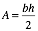 Draw a large, obtuse triangle. Label it ABC, with A at the obtuse angleDraw the midpoint of BC, label it MDraw the median from A to BCCalculate the area of ABM and AMC (Measuring any lengths you need to find the area)The line segments joining the midpoint of two sides of a triangle is _________________________ the third side and ___________________________ . What does the median of a triangle do to the triangle’s area?